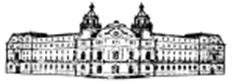 МИНИСТЕРСТВО НА ЗЕМЕДЕЛИЕТО И ХРАНИТЕОБЯВЛЕНИЕ	Министърът на земеделието и храните, на основание чл. 16, ал. 2 и чл. 19, ал. 1 от Закона за държавната собственост, във връзка с чл. 13, ал. 2 от Правилника за прилагане на Закона за държавната собственост и своя Заповед № РД41-9/20.05.2024 г. обявява търг с тайно наддаване за отдаване под наем на част от недвижим имот - публична държавна собственост, представляващ част от приемната на Министерство на земеделието и храните, с полезна площ от 70,00 кв. м, находяща се на първи етаж на централната сграда на Министерство на земеделието и храните, бул. „Христо Ботев“ № 55, гр. София, с предоставени права на управление на Министерство на земеделието и храните, за срок от 10 /десет/ години по реда на Закона за държавната собственост и Правилника на прилагане на Закона за държавната собственост.Началната тръжна (месечна наемна) цена е 4046,00 лева без ДДС.	Тръжната документация може да бъде закупена в сградата на Министерство на земеделието и храните, находяща се в гр. София, бул. „Христо Ботев“ № 55, стая 139, всеки работен ден от 9,00 до 16,30 часа, след предварителна уговорка на тел: 02/98511139 и след представяне на платежен документ за внесена такса в размер на 100 /сто/ лева без ДДС, като срокът за закупуване на тръжната документация изтича в 12,00 часа на 27.06.2024 г. Сумата за закупуване на тръжната документация не се възстановява.	Търгът ще се проведе на 28.06.2024 г. от 10:00 часа, в сградата на Министерство на земеделието и храните, находяща се в гр. София, бул. „Христо Ботев“ № 55, зала 203.	Срок за подаване на ценови предложения e до 27.06.2024 г. на гише „Деловодство“ в сградата на Министерство на земеделието и храните, находяща се в гр. София, бул. „Христо Ботев“ № 55, всеки работен ден от 9:00 до 17:30 часа.Банкова сметка на Министерство на земеделието и храните за заплащане на тръжната документация е: БНБ – ЦУ,IBAN: BG97 BNBG 9661 3000 1500 01 BIC: BNBG BGSD. За допълнителна информация:Датата и часа на огледа следва да се уговорят предварително на телефон 02/985 11 139; 687.